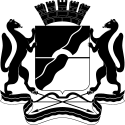 МЭРИЯ ГОРОДА НОВОСИБИРСКАГЛАВНОЕ УПРАВЛЕНИЕ ОБРАЗОВАНИЯПРИКАЗВ целях создания здоровых и безопасных условий для организации учебы, труда, внеурочной и культурно-массовой деятельности в учреждениях образования, отработки навыков поведения участников образовательного процесса при возникновении чрезвычайных ситуаций, совершенствования умения распознавания и оценки опасных и вредных факторов, а также безопасного поведения на дорогах, в транспорте и на воде, обеспечения межведомственного взаимодействия с целью повышения антитеррористической защищенности объектов с массовым пребыванием людей,ПРИКАЗЫВАЮ:        1. Начальникам отделов образования администраций районов, Центрального округа по Железнодорожному, Заельцовскому, Центральному районам города Новосибирска:1.1. Провести в августе 2014 года практические семинары руководителей учреждений образования по созданию условий для безопасного образовательного пространства с участием специалистов служб и ведомств Новосибирской области и города Новосибирска, обеспечивающих безопасность образовательных учреждений. 1.2. Обеспечить прохождение обучения руководителей учреждений образования и ответственных за противопожарную безопасность и получение ими соответствующего документа о знании правил пожарной безопасности.1.3. Потребовать от руководителей учреждений образования привести в соответствие с современными требованиями нормативно-правовые документы, паспорта антитеррористической защищенности объекта, паспорта безопасности дорожного движения учреждений образования, методические и наглядные материалы по обеспечению безопасности и антитеррористической защищенности в учреждении, осуществлять систематический контроль исполнения законодательства в области безопасности.1.4. Согласовать планы по обеспечению пожарной безопасности, антитеррористической защищенности каждого учреждения  образования и порядок действий при угрозе возникновения пожара или иной чрезвычайной ситуации до 10.09.2014. 1.5. Обеспечить контроль выполнения запланированных мероприятий и решений комиссий города Новосибирска и Новосибирской области: антитеррористических комиссий, комиссий по предупреждению и ликвидации  чрезвычайных ситуаций и обеспечению пожарной безопасности, по обеспечению безопасности дорожного движения в течение 2014/2015 учебного года.2.  Руководителям учреждений образования:2.1. Считать приоритетными задачи обеспечения межведомственного взаимодействия, направленного на создание здоровых и безопасных условий учебы, труда, внеурочной и коллективно-массовой деятельности в учреждениях.2.2. Проанализировать работу учреждений образования по антитеррористической защищенности и пожарной безопасности. Определить необходимые меры по устранению имеющихся недостатков до 10.09.2014.2.3. Провести до 30.08.2014 проверку всех помещений и территорий учреждений образования на предмет нахождения легковоспламеняемых и взрывоопасных предметов. Закрыть и опечатать чердачные и подвальные помещения, ограничить допуск посторонних лиц в учреждение.2.4. Организовать проведение «Уроков безопасности» и практических занятий по отработке навыков эвакуации из зданий учащихся и персонала в случае возникновения пожара и других чрезвычайных ситуаций с привлечением инспекторов ГПН, ГИМС, сотрудников ОГИБДД, ОВД, специалистов ГОЧС районов города до 25.09.2014. 2.5. Организовать проведение ежеквартальных инструктивных занятий по правилам пожарной безопасности с преподавательским составом и техническим персоналом, практических занятий по эвакуации из зданий детей и персонала в различных погодных условиях. Вести книгу учета проведенных занятий.2.6. Принять меры по исполнению правил пожарной безопасности, привести в рабочее состояние первичные средства пожаротушения.2.7. Предусмотреть личную ответственность администрации и персонала учреждений образования за строгое исполнение правил пожарной безопасности.2.8. Обеспечить неукоснительное исполнение требований приказа управления образования мэрии города Новосибирска от 14.08.2013 № 1056-од «О предоставлении информации в связи с возникновением чрезвычайных ситуаций, происшествий или несчастных случаев».2.9. Обеспечить контроль организации допуска посторонних лиц в учреждения образования и вносимых ими предметов, особенно во время проведения крупных массовых мероприятий: Дня Знаний, Последнего звонка, выпускного вечера и т. д. Провести со всеми дежурными и службой охраны учреждений образования инструктивные занятия. В обязательном порядке информировать территориальные органы внутренних дел о проведении массовых мероприятий в учреждениях.2.10. Разместить на информационных стендах, в местах, доступных для детей и родителей, необходимую информацию об охранном предприятии, обеспечивающем безопасность образовательного процесса, телефоны МЧС, ОВД, пожарной инспекции, скорой медицинской помощи, психологической и социальной служб и др., а также тексты уставов, правил внутреннего распорядка учреждений, наименование структурных подразделений органов государственной власти и органов местного самоуправления, осуществляющих контроль и надзор за соблюдением и обеспечением прав и охраняемых законом интересов детей, с указанием места их нахождения и номера контактного телефона в соответствии со ст. 11 Закона НСО «О защите прав детей в Новосибирской области».	      2.11. Ограничить въезд и запретить парковку автотранспортных средств на территориях учреждений образования. Письмо Минобрнауки РФ от 26.01.2011 N МК-70/15 «О мерах, направленных на усиление антитеррористической защищенности и обеспечение противопожарной безопасности».2.12. Исключить факты незаконного проживания граждан в помещениях учреждений образования. Бесхозные постройки, находящиеся на территории учреждения образования закрыть и обеспечить круглосуточную охрану силами сторожей, сотрудниками охранных предприятий.2.13. Провести в День знаний 01.09.2014 учебные занятия по профилактике травматизма, в том числе дорожно-транспортного, правилам поведения на дороге, воде, в общественных местах, во время проведения массовых мероприятий.2.14. Оформить наглядными пособиями кабинеты ОБЖ, уголки безопасности, тематические стенды для дальнейшего использования в работе.        3. Признать утратившим силу приказ Главного управления образования мэрии города Новосибирска от 19.08.2013 № 1074-од «О мерах по обеспечению безопасности в муниципальных образовательных учреждениях города Новосибирска в 2013/2014 учебном году».4. Контроль исполнения приказа возложить на заместителя начальника Главного управления образования мэрии города Ахметгареева Р. М.От _07.08.2014_№ _737-од_О мерах по обеспечению безопасности в учреждениях образования города Новосибирска в 2014/2015 учебном годуНачальник управления                    Н. Н. КопаеваАхременко2274539ОВР ГУОПопов2435791«ОТН и РМТБУО»